Приложение № 2к Регламенту закупокТЕХНИЧЕСКОЕ ЗАДАНИЕволновой радарный уровнемернаименование товаров (работ, услуг)Технические и потребительские показатели (характеристики) закупаемых товаров (работ, услуг)Перечень основных технических, потребительских показателей (характеристик) закупаемых товаров (работ, услуг) и критерии выбора поставщика (подрядчика, исполнителя):Наименование: волновой радарный уровнемерКоличество (объём):                      согласно приложения 1: 5 штук;                     согласно приложения 2: 2 штуки;Технические характеристики: согласно приложения 1,2Потребительские (качественные) характеристики:Зарегистрированное в государственном реестре средство измерений, метрологически обеспеченное;Сертификация для применения на взрывопожароопасных объектах;Комплект документов (обязательных к предоставлению): паспорт (формуляр) в оригинале, копии свидетельства о регистрации типа средства измерений с описанием типа, методика поверки, свидетельство о поверке (отметка в паспорте СИ о первичной поверке при выпуске из производства), разрешение на применение на опасных производственных объектах, руководство по эксплуатации.Обязательные требования к участникам и закупаемым товарам (работам, услугам): нет.Рекомендуемые критерии оценки предложений участников закупки по технической части (указываются по значимости в порядке убывания): нет.Перечень дополнительных технических и потребительских показателей (характеристик) закупаемых товаров (работ, услуг):Место поставки товара (выполнения работ, оказания услуг): ЯНАО, г. Губкинский, промзона, панель 8, производственная база № 0010;Срок (график) поставки товара (выполнения работ, оказания услуг): июнь 2021 г.;Требования по гарантии и обслуживанию товара, работ, услуг: гарантийный срок эксплуатации не менее 12 месяцев с даты ввода в эксплуатацию.Основания приобретения товара только определённого производителя (поставляемого только определённым поставщиком): нет;Иные характеристики (требования): нет.Техническое и экономическое обоснование закупки: технический решения в рамках проекта «УПГ 3 Метельного месторождения».Приложение 1. Опросный лист.                                                                                                                                    Приложение 2. Опросный лист.Дополнительные требования для всех позиций:На уровнемере предусмотреть маркировочную пластину с указанием позиции датчика.В комплект поставки включить термочехол с электрообогревом. На термочехле должна быть предусмотрена клеммная коробка для подключения силового кабеля. Предусмотреть кабельный ввод К19 для ввода небронированного кабеля в металлорукаве д20.Предусмотреть коаксиальное исполнение волновода. Заместитель начальника службы МАС 	            					            Р.В. Гранатов					(подпись)					 (инициалы, фамилия)Согласовано:Главный инженер							            Е.П. Белозор 						(подпись)					 (инициалы, фамилия)Заместитель директора по общим вопросам – начальник СМТО 							            А.В. Шевченко					(подпись)					 (инициалы, фамилия)Главный метролог – начальник службы МАС 						            К.М. Малицкий					(подпись)					 (инициалы, фамилия)«01» апреля 2021 г.Требуемое измерение *Требуемое измерение *Требуемое измерение *Требуемое измерение *Требования к уровнемеруТребования к уровнемеруТребования к уровнемеруТребования к уровнемеруТребования к уровнемеруТребования к уровнемеруТребования к уровнемеруТребования к уровнемеруТребования к уровнемеруТребования к уровнемеруТребования к уровнемеруТребования к уровнемеруУровень Раздел фаз Объем                       (другое)Уровень Раздел фаз Объем                       (другое)Уровень Раздел фаз Объем                       (другое)Уровень Раздел фаз Объем                       (другое)Погрешность: 3 ммПогрешность: 3 ммПогрешность: 3 ммПогрешность: 3 ммПогрешность: 3 ммПогрешность: 3 ммПогрешность: 3 ммПогрешность: 3 мм Встроенный дисплей Встроенный дисплей Встроенный дисплей Встроенный дисплейУровень Раздел фаз Объем                       (другое)Уровень Раздел фаз Объем                       (другое)Уровень Раздел фаз Объем                       (другое)Уровень Раздел фаз Объем                       (другое)Исполнение по взрывозащите *: Искробезопасное Исполнение по взрывозащите *: Искробезопасное Исполнение по взрывозащите *: Искробезопасное Исполнение по взрывозащите *: Искробезопасное Исполнение по взрывозащите *: Искробезопасное Исполнение по взрывозащите *: Искробезопасное Исполнение по взрывозащите *: Искробезопасное Исполнение по взрывозащите *: Искробезопасное Исполнение по взрывозащите *: Искробезопасное Исполнение по взрывозащите *: Искробезопасное Исполнение по взрывозащите *: Искробезопасное Исполнение по взрывозащите *: Искробезопасное Уровень Раздел фаз Объем                       (другое)Уровень Раздел фаз Объем                       (другое)Уровень Раздел фаз Объем                       (другое)Уровень Раздел фаз Объем                       (другое)Выходной сигнал: 4-20 мА + HARTМатериал корпуса: АлюминийВыходной сигнал: 4-20 мА + HARTМатериал корпуса: АлюминийВыходной сигнал: 4-20 мА + HARTМатериал корпуса: АлюминийВыходной сигнал: 4-20 мА + HARTМатериал корпуса: АлюминийВыходной сигнал: 4-20 мА + HARTМатериал корпуса: АлюминийВыходной сигнал: 4-20 мА + HARTМатериал корпуса: АлюминийВыходной сигнал: 4-20 мА + HARTМатериал корпуса: АлюминийВыходной сигнал: 4-20 мА + HARTМатериал корпуса: АлюминийВыходной сигнал: 4-20 мА + HARTМатериал корпуса: АлюминийВыходной сигнал: 4-20 мА + HARTМатериал корпуса: АлюминийВыходной сигнал: 4-20 мА + HARTМатериал корпуса: АлюминийВыходной сигнал: 4-20 мА + HARTМатериал корпуса: АлюминийПредпочтительный тип уровнемераПредпочтительный тип уровнемераПредпочтительный тип уровнемераПредпочтительный тип уровнемераПредпочтительный тип уровнемераПредпочтительный тип уровнемераПредпочтительный тип уровнемераПредпочтительный тип уровнемераПредпочтительный тип уровнемераПредпочтительный тип уровнемераПредпочтительный тип уровнемераПредпочтительный тип уровнемераПредпочтительный тип уровнемераПредпочтительный тип уровнемераПредпочтительный тип уровнемераПредпочтительный тип уровнемера Бесконтактный  радарный  Бесконтактный  радарный  Волноводный радарный  Волноводный радарный  Волноводный радарный  Волноводный радарный  Волноводный радарный  Волноводный радарный  Волноводный радарный  Волноводный радарный  Ультразвуковой  Ультразвуковой  Ультразвуковой  Ультразвуковой  Ультразвуковой Количество: 5Позиция ( Тэг ) : LT-5.1-403, LT-5.2-403, LT-5.3-403, LT-5.4-403, LT-5.5-403Позиция ( Тэг ) : LT-5.1-403, LT-5.2-403, LT-5.3-403, LT-5.4-403, LT-5.5-403Позиция ( Тэг ) : LT-5.1-403, LT-5.2-403, LT-5.3-403, LT-5.4-403, LT-5.5-403Позиция ( Тэг ) : LT-5.1-403, LT-5.2-403, LT-5.3-403, LT-5.4-403, LT-5.5-403Позиция ( Тэг ) : LT-5.1-403, LT-5.2-403, LT-5.3-403, LT-5.4-403, LT-5.5-403Позиция ( Тэг ) : LT-5.1-403, LT-5.2-403, LT-5.3-403, LT-5.4-403, LT-5.5-403Позиция ( Тэг ) : LT-5.1-403, LT-5.2-403, LT-5.3-403, LT-5.4-403, LT-5.5-403Позиция ( Тэг ) : LT-5.1-403, LT-5.2-403, LT-5.3-403, LT-5.4-403, LT-5.5-403Позиция ( Тэг ) : LT-5.1-403, LT-5.2-403, LT-5.3-403, LT-5.4-403, LT-5.5-403Позиция ( Тэг ) : LT-5.1-403, LT-5.2-403, LT-5.3-403, LT-5.4-403, LT-5.5-403Позиция ( Тэг ) : LT-5.1-403, LT-5.2-403, LT-5.3-403, LT-5.4-403, LT-5.5-403Позиция ( Тэг ) : LT-5.1-403, LT-5.2-403, LT-5.3-403, LT-5.4-403, LT-5.5-403Позиция ( Тэг ) : LT-5.1-403, LT-5.2-403, LT-5.3-403, LT-5.4-403, LT-5.5-403Позиция ( Тэг ) : LT-5.1-403, LT-5.2-403, LT-5.3-403, LT-5.4-403, LT-5.5-403Позиция ( Тэг ) : LT-5.1-403, LT-5.2-403, LT-5.3-403, LT-5.4-403, LT-5.5-403Позиция ( Тэг ) : LT-5.1-403, LT-5.2-403, LT-5.3-403, LT-5.4-403, LT-5.5-403Место установки: Резервуар горизонтальный стальной (РГСН-1…5)Место установки: Резервуар горизонтальный стальной (РГСН-1…5)Место установки: Резервуар горизонтальный стальной (РГСН-1…5)Место установки: Резервуар горизонтальный стальной (РГСН-1…5)Место установки: Резервуар горизонтальный стальной (РГСН-1…5)Место установки: Резервуар горизонтальный стальной (РГСН-1…5)Место установки: Резервуар горизонтальный стальной (РГСН-1…5)Место установки: Резервуар горизонтальный стальной (РГСН-1…5)Место установки: Резервуар горизонтальный стальной (РГСН-1…5)Место установки: Резервуар горизонтальный стальной (РГСН-1…5)Место установки: Резервуар горизонтальный стальной (РГСН-1…5)Место установки: Резервуар горизонтальный стальной (РГСН-1…5)Место установки: Резервуар горизонтальный стальной (РГСН-1…5)Место установки: Резервуар горизонтальный стальной (РГСН-1…5)Место установки: Резервуар горизонтальный стальной (РГСН-1…5)Место установки: Резервуар горизонтальный стальной (РГСН-1…5)Информация о процессеИнформация о процессеИнформация о процессеИнформация о процессеИнформация о процессеИнформация о процессеИнформация о процессеИнформация о процессеИнформация о процессеИнформация о процессеИнформация о процессеИнформация о процессеИнформация о процессеИнформация о процессеИнформация о процессеИнформация о процессеНаименование процесса *: Хранение конденсатаНаименование процесса *: Хранение конденсатаНаименование процесса *: Хранение конденсатаНаименование процесса *: Хранение конденсатаНаименование процесса *: Хранение конденсатаНаименование процесса *: Хранение конденсатаНаименование процесса *: Хранение конденсатаНаименование процесса *: Хранение конденсатаНаименование процесса *: Хранение конденсатаНаименование процесса *: Хранение конденсатаНаименование процесса *: Хранение конденсатаНаименование процесса *: Хранение конденсатаНаименование процесса *: Хранение конденсатаНаименование процесса *: Хранение конденсатаНаименование процесса *: Хранение конденсатаНаименование процесса *: Хранение конденсатаИзмеряемая среда *: Газовый конденсат с водойИзмеряемая среда *: Газовый конденсат с водойИзмеряемая среда *: Газовый конденсат с водойИзмеряемая среда *: Газовый конденсат с водойИзмеряемая среда *: Газовый конденсат с водойАгрессивность среды:  Не агрессивнаяАгрессивность среды:  Не агрессивнаяАгрессивность среды:  Не агрессивнаяАгрессивность среды:  Не агрессивнаяАгрессивность среды:  Не агрессивнаяАгрессивность среды:  Не агрессивнаяАгрессивность среды:  Не агрессивнаяАгрессивность среды:  Не агрессивнаяАгрессивность среды:  Не агрессивнаяАгрессивность среды:  Не агрессивнаяАгрессивность среды:  Не агрессивнаяДиэлектрическая проницаемость:Диэлектрическая проницаемость:Диэлектрическая проницаемость:1,6 - 21,6 - 21,6 - 21,6 - 2 2 - 3 2 - 3 2 - 3 2 - 3 3 - 10 3 - 10 3 - 10 >10 >10Температура процесса *:  Мин. 0     Норм.          Макс.  +45  0СТемпература процесса *:  Мин. 0     Норм.          Макс.  +45  0СТемпература процесса *:  Мин. 0     Норм.          Макс.  +45  0СТемпература процесса *:  Мин. 0     Норм.          Макс.  +45  0СТемпература процесса *:  Мин. 0     Норм.          Макс.  +45  0СТемпература процесса *:  Мин. 0     Норм.          Макс.  +45  0СТемпература процесса *:  Мин. 0     Норм.          Макс.  +45  0СТемпература процесса *:  Мин. 0     Норм.          Макс.  +45  0СТемпература процесса *:  Мин. 0     Норм.          Макс.  +45  0СТемпература процесса *:  Мин. 0     Норм.          Макс.  +45  0СТемпература процесса *:  Мин. 0     Норм.          Макс.  +45  0СТемпература процесса *:  Мин. 0     Норм.          Макс.  +45  0СТемпература процесса *:  Мин. 0     Норм.          Макс.  +45  0СТемпература процесса *:  Мин. 0     Норм.          Макс.  +45  0СТемпература процесса *:  Мин. 0     Норм.          Макс.  +45  0СТемпература процесса *:  Мин. 0     Норм.          Макс.  +45  0СТемпература окружающей среды:  Мин. -55     Норм.          Макс.  +36  0СТемпература окружающей среды:  Мин. -55     Норм.          Макс.  +36  0СТемпература окружающей среды:  Мин. -55     Норм.          Макс.  +36  0СТемпература окружающей среды:  Мин. -55     Норм.          Макс.  +36  0СТемпература окружающей среды:  Мин. -55     Норм.          Макс.  +36  0СТемпература окружающей среды:  Мин. -55     Норм.          Макс.  +36  0СТемпература окружающей среды:  Мин. -55     Норм.          Макс.  +36  0СТемпература окружающей среды:  Мин. -55     Норм.          Макс.  +36  0СТемпература окружающей среды:  Мин. -55     Норм.          Макс.  +36  0СТемпература окружающей среды:  Мин. -55     Норм.          Макс.  +36  0СТемпература окружающей среды:  Мин. -55     Норм.          Макс.  +36  0СТемпература окружающей среды:  Мин. -55     Норм.          Макс.  +36  0СТемпература окружающей среды:  Мин. -55     Норм.          Макс.  +36  0СТемпература окружающей среды:  Мин. -55     Норм.          Макс.  +36  0СТемпература окружающей среды:  Мин. -55     Норм.          Макс.  +36  0СТемпература окружающей среды:  Мин. -55     Норм.          Макс.  +36  0СДавление процесса *: Мин. 0  Норм.        Макс.0,1Давление процесса *: Мин. 0  Норм.        Макс.0,1Давление процесса *: Мин. 0  Норм.        Макс.0,1Давление процесса *: Мин. 0  Норм.        Макс.0,1Давление процесса *: Мин. 0  Норм.        Макс.0,1Давление процесса *: Мин. 0  Норм.        Макс.0,1Давление процесса *: Мин. 0  Норм.        Макс.0,1Давление процесса *: Мин. 0  Норм.        Макс.0,1Давление процесса *: Мин. 0  Норм.        Макс.0,1МПаМПаМПаМПаМПаМПаМПаПлотность среды: Конденсат - 542, вода - 980   кг/м3Плотность среды: Конденсат - 542, вода - 980   кг/м3Вязкость:           cP    cСт     ______  при температуре:         0СВязкость:           cP    cСт     ______  при температуре:         0СВязкость:           cP    cСт     ______  при температуре:         0СВязкость:           cP    cСт     ______  при температуре:         0СВязкость:           cP    cСт     ______  при температуре:         0СВязкость:           cP    cСт     ______  при температуре:         0СВязкость:           cP    cСт     ______  при температуре:         0СВязкость:           cP    cСт     ______  при температуре:         0СВязкость:           cP    cСт     ______  при температуре:         0СВязкость:           cP    cСт     ______  при температуре:         0СВязкость:           cP    cСт     ______  при температуре:         0СВязкость:           cP    cСт     ______  при температуре:         0СВязкость:           cP    cСт     ______  при температуре:         0СВязкость:           cP    cСт     ______  при температуре:         0СТурбулентность:         Отсутствует                                             Причина турбулентности:       Турбулентность:         Отсутствует                                             Причина турбулентности:       Турбулентность:         Отсутствует                                             Причина турбулентности:       Турбулентность:         Отсутствует                                             Причина турбулентности:       Турбулентность:         Отсутствует                                             Причина турбулентности:       Турбулентность:         Отсутствует                                             Причина турбулентности:       Турбулентность:         Отсутствует                                             Причина турбулентности:       Турбулентность:         Отсутствует                                             Причина турбулентности:       Турбулентность:         Отсутствует                                             Причина турбулентности:       Турбулентность:         Отсутствует                                             Причина турбулентности:       Турбулентность:         Отсутствует                                             Причина турбулентности:       Турбулентность:         Отсутствует                                             Причина турбулентности:       Турбулентность:         Отсутствует                                             Причина турбулентности:       Турбулентность:         Отсутствует                                             Причина турбулентности:       Турбулентность:         Отсутствует                                             Причина турбулентности:       Турбулентность:         Отсутствует                                             Причина турбулентности:       Примерное колебание уровня из-за турбулентности:           ммПримерное колебание уровня из-за турбулентности:           ммПримерное колебание уровня из-за турбулентности:           ммПримерное колебание уровня из-за турбулентности:           ммПримерное колебание уровня из-за турбулентности:           ммПримерное колебание уровня из-за турбулентности:           ммПримерное колебание уровня из-за турбулентности:           ммПримерное колебание уровня из-за турбулентности:           ммПримерное колебание уровня из-за турбулентности:           ммПримерное колебание уровня из-за турбулентности:           ммПримерное колебание уровня из-за турбулентности:           ммПримерное колебание уровня из-за турбулентности:           ммПримерное колебание уровня из-за турбулентности:           ммСкорость изменения уровня при наливе:           мм/с Скорость изменения уровня при наливе:           мм/с Скорость изменения уровня при наливе:           мм/с Скорость изменения уровня при наливе:           мм/с Скорость изменения уровня при наливе:           мм/с Скорость изменения уровня при наливе:           мм/с Скорость изменения уровня при наливе:           мм/с Скорость изменения уровня при наливе:           мм/с Скорость изменения уровня при сливе:           мм/сСкорость изменения уровня при сливе:           мм/сСкорость изменения уровня при сливе:           мм/сСкорость изменения уровня при сливе:           мм/сСкорость изменения уровня при сливе:           мм/сСкорость изменения уровня при сливе:           мм/сСкорость изменения уровня при сливе:           мм/сСкорость изменения уровня при сливе:           мм/сКакие из следующих характеристик имеет измеряемая среда? (отметить все, что имеет место)Какие из следующих характеристик имеет измеряемая среда? (отметить все, что имеет место)Какие из следующих характеристик имеет измеряемая среда? (отметить все, что имеет место)Какие из следующих характеристик имеет измеряемая среда? (отметить все, что имеет место)Какие из следующих характеристик имеет измеряемая среда? (отметить все, что имеет место)Какие из следующих характеристик имеет измеряемая среда? (отметить все, что имеет место)Какие из следующих характеристик имеет измеряемая среда? (отметить все, что имеет место)Какие из следующих характеристик имеет измеряемая среда? (отметить все, что имеет место)Какие из следующих характеристик имеет измеряемая среда? (отметить все, что имеет место)Какие из следующих характеристик имеет измеряемая среда? (отметить все, что имеет место)Какие из следующих характеристик имеет измеряемая среда? (отметить все, что имеет место)Какие из следующих характеристик имеет измеряемая среда? (отметить все, что имеет место)Какие из следующих характеристик имеет измеряемая среда? (отметить все, что имеет место)Какие из следующих характеристик имеет измеряемая среда? (отметить все, что имеет место)Какие из следующих характеристик имеет измеряемая среда? (отметить все, что имеет место)Какие из следующих характеристик имеет измеряемая среда? (отметить все, что имеет место) Насыщена пузырьками газа (аэрирована) Насыщена пузырьками газа (аэрирована) Насыщена пузырьками газа (аэрирована) Насыщена пузырьками газа (аэрирована) Насыщена пузырьками газа (аэрирована) Насыщена пузырьками газа (аэрирована) Насыщена пузырьками газа (аэрирована) Может обволакивать смачиваемые детали Может обволакивать смачиваемые детали Может обволакивать смачиваемые детали Может обволакивать смачиваемые детали Может обволакивать смачиваемые детали Может обволакивать смачиваемые детали Может обволакивать смачиваемые детали Может обволакивать смачиваемые детали Может обволакивать смачиваемые детали Многофазная жидкость (заполнить таблицу ниже) Многофазная жидкость (заполнить таблицу ниже) Многофазная жидкость (заполнить таблицу ниже) Многофазная жидкость (заполнить таблицу ниже) Многофазная жидкость (заполнить таблицу ниже) Многофазная жидкость (заполнить таблицу ниже) Многофазная жидкость (заполнить таблицу ниже) Пары могут обволакивать не смачиваемые поверхности Пары могут обволакивать не смачиваемые поверхности Пары могут обволакивать не смачиваемые поверхности Пары могут обволакивать не смачиваемые поверхности Пары могут обволакивать не смачиваемые поверхности Пары могут обволакивать не смачиваемые поверхности Пары могут обволакивать не смачиваемые поверхности Пары могут обволакивать не смачиваемые поверхности Пары могут обволакивать не смачиваемые поверхности Возможна кристаллизация      /       налипание Возможна кристаллизация      /       налипание Возможна кристаллизация      /       налипание Возможна кристаллизация      /       налипание Возможна кристаллизация      /       налипание Возможна кристаллизация      /       налипание Возможна кристаллизация      /       налипание Имеется твердый осадок Имеется твердый осадок Имеется твердый осадок Имеется твердый осадок Имеется твердый осадок Имеется твердый осадок Имеется твердый осадок Имеется твердый осадок Имеется твердый осадокОбъем над жидкостью имеет(отметьте все, что имеет место):(отметьте все, что имеет место):(отметьте все, что имеет место):(отметьте все, что имеет место):(отметьте все, что имеет место):(отметьте все, что имеет место):(отметьте все, что имеет место):(отметьте все, что имеет место):(отметьте все, что имеет место):(отметьте все, что имеет место):(отметьте все, что имеет место):(отметьте все, что имеет место):(отметьте все, что имеет место):(отметьте все, что имеет место):(отметьте все, что имеет место): Пары продукта     легкие /    тяжелые  Пары продукта     легкие /    тяжелые  Пары продукта     легкие /    тяжелые  Пары продукта     легкие /    тяжелые  Пары продукта     легкие /    тяжелые  Пары продукта     легкие /    тяжелые  Подушку инертного газа Подушку инертного газа Подушку инертного газа Подушку инертного газа Подушку инертного газа Подушку инертного газа Подушку инертного газа Подушку инертного газа Подушку инертного газа Подушку инертного газа Пыль Пыль Пыль Пыль Пыль Пыль Конденсацию на поверхностях Конденсацию на поверхностях Конденсацию на поверхностях Конденсацию на поверхностях Конденсацию на поверхностях Конденсацию на поверхностях Конденсацию на поверхностях Конденсацию на поверхностях Конденсацию на поверхностях Конденсацию на поверхностяхПена:  ОтсутствуетПена:  ОтсутствуетПена:  ОтсутствуетПена:  ОтсутствуетПена:  ОтсутствуетПена:  ОтсутствуетПена:  ОтсутствуетПена:  ОтсутствуетПримерная толщина слоя:          ммПримерная толщина слоя:          ммПримерная толщина слоя:          ммПримерная толщина слоя:          ммПримерная толщина слоя:          ммПримерная толщина слоя:          ммПримерная толщина слоя:          ммПримерная толщина слоя:          ммКакие категории точнее всего описывают пену в данном случае?Какие категории точнее всего описывают пену в данном случае?Какие категории точнее всего описывают пену в данном случае?Какие категории точнее всего описывают пену в данном случае?Какие категории точнее всего описывают пену в данном случае?Какие категории точнее всего описывают пену в данном случае?Какие категории точнее всего описывают пену в данном случае?Какие категории точнее всего описывают пену в данном случае?Какие категории точнее всего описывают пену в данном случае?Какие категории точнее всего описывают пену в данном случае?Какие категории точнее всего описывают пену в данном случае?Какие категории точнее всего описывают пену в данном случае?Какие категории точнее всего описывают пену в данном случае?Какие категории точнее всего описывают пену в данном случае?Какие категории точнее всего описывают пену в данном случае?Какие категории точнее всего описывают пену в данном случае?  Легкая пена, большие пузыри, обилие воздуха (пример: пена от пробулькивания воздуха через среду).  Легкая пена, большие пузыри, обилие воздуха (пример: пена от пробулькивания воздуха через среду).  Легкая пена, большие пузыри, обилие воздуха (пример: пена от пробулькивания воздуха через среду).  Легкая пена, большие пузыри, обилие воздуха (пример: пена от пробулькивания воздуха через среду).  Легкая пена, большие пузыри, обилие воздуха (пример: пена от пробулькивания воздуха через среду).  Легкая пена, большие пузыри, обилие воздуха (пример: пена от пробулькивания воздуха через среду).  Легкая пена, большие пузыри, обилие воздуха (пример: пена от пробулькивания воздуха через среду).  Легкая пена, большие пузыри, обилие воздуха (пример: пена от пробулькивания воздуха через среду).  Легкая пена, большие пузыри, обилие воздуха (пример: пена от пробулькивания воздуха через среду).  Легкая пена, большие пузыри, обилие воздуха (пример: пена от пробулькивания воздуха через среду).  Легкая пена, большие пузыри, обилие воздуха (пример: пена от пробулькивания воздуха через среду).  Легкая пена, большие пузыри, обилие воздуха (пример: пена от пробулькивания воздуха через среду).  Легкая пена, большие пузыри, обилие воздуха (пример: пена от пробулькивания воздуха через среду).  Легкая пена, большие пузыри, обилие воздуха (пример: пена от пробулькивания воздуха через среду).  Легкая пена, большие пузыри, обилие воздуха (пример: пена от пробулькивания воздуха через среду).  Легкая пена, большие пузыри, обилие воздуха (пример: пена от пробулькивания воздуха через среду).  Смесь плотной и легкой пены. Четкий раздел фаз с жидкостью (пример: пена в стакане пива).  Смесь плотной и легкой пены. Четкий раздел фаз с жидкостью (пример: пена в стакане пива).  Смесь плотной и легкой пены. Четкий раздел фаз с жидкостью (пример: пена в стакане пива).  Смесь плотной и легкой пены. Четкий раздел фаз с жидкостью (пример: пена в стакане пива).  Смесь плотной и легкой пены. Четкий раздел фаз с жидкостью (пример: пена в стакане пива).  Смесь плотной и легкой пены. Четкий раздел фаз с жидкостью (пример: пена в стакане пива).  Смесь плотной и легкой пены. Четкий раздел фаз с жидкостью (пример: пена в стакане пива).  Смесь плотной и легкой пены. Четкий раздел фаз с жидкостью (пример: пена в стакане пива).  Смесь плотной и легкой пены. Четкий раздел фаз с жидкостью (пример: пена в стакане пива).  Смесь плотной и легкой пены. Четкий раздел фаз с жидкостью (пример: пена в стакане пива).  Смесь плотной и легкой пены. Четкий раздел фаз с жидкостью (пример: пена в стакане пива).  Смесь плотной и легкой пены. Четкий раздел фаз с жидкостью (пример: пена в стакане пива).  Смесь плотной и легкой пены. Четкий раздел фаз с жидкостью (пример: пена в стакане пива).  Смесь плотной и легкой пены. Четкий раздел фаз с жидкостью (пример: пена в стакане пива).  Смесь плотной и легкой пены. Четкий раздел фаз с жидкостью (пример: пена в стакане пива).  Смесь плотной и легкой пены. Четкий раздел фаз с жидкостью (пример: пена в стакане пива).  Плотная пена, маленькие пузырьки. Четкий раздел фаз с жидкостью (пример: крем для бритья).  Плотная пена, маленькие пузырьки. Четкий раздел фаз с жидкостью (пример: крем для бритья).  Плотная пена, маленькие пузырьки. Четкий раздел фаз с жидкостью (пример: крем для бритья).  Плотная пена, маленькие пузырьки. Четкий раздел фаз с жидкостью (пример: крем для бритья).  Плотная пена, маленькие пузырьки. Четкий раздел фаз с жидкостью (пример: крем для бритья).  Плотная пена, маленькие пузырьки. Четкий раздел фаз с жидкостью (пример: крем для бритья).  Плотная пена, маленькие пузырьки. Четкий раздел фаз с жидкостью (пример: крем для бритья).  Плотная пена, маленькие пузырьки. Четкий раздел фаз с жидкостью (пример: крем для бритья).  Плотная пена, маленькие пузырьки. Четкий раздел фаз с жидкостью (пример: крем для бритья).  Плотная пена, маленькие пузырьки. Четкий раздел фаз с жидкостью (пример: крем для бритья).  Плотная пена, маленькие пузырьки. Четкий раздел фаз с жидкостью (пример: крем для бритья).  Плотная пена, маленькие пузырьки. Четкий раздел фаз с жидкостью (пример: крем для бритья).  Плотная пена, маленькие пузырьки. Четкий раздел фаз с жидкостью (пример: крем для бритья).  Плотная пена, маленькие пузырьки. Четкий раздел фаз с жидкостью (пример: крем для бритья).  Плотная пена, маленькие пузырьки. Четкий раздел фаз с жидкостью (пример: крем для бритья).  Плотная пена, маленькие пузырьки. Четкий раздел фаз с жидкостью (пример: крем для бритья).  Плотная или легкая пена, но имеет слой эмульсии между пеной и жидкостью.  Плотная или легкая пена, но имеет слой эмульсии между пеной и жидкостью.  Плотная или легкая пена, но имеет слой эмульсии между пеной и жидкостью.  Плотная или легкая пена, но имеет слой эмульсии между пеной и жидкостью.  Плотная или легкая пена, но имеет слой эмульсии между пеной и жидкостью.  Плотная или легкая пена, но имеет слой эмульсии между пеной и жидкостью.  Плотная или легкая пена, но имеет слой эмульсии между пеной и жидкостью.  Плотная или легкая пена, но имеет слой эмульсии между пеной и жидкостью.  Плотная или легкая пена, но имеет слой эмульсии между пеной и жидкостью.  Плотная или легкая пена, но имеет слой эмульсии между пеной и жидкостью.  Плотная или легкая пена, но имеет слой эмульсии между пеной и жидкостью.  Плотная или легкая пена, но имеет слой эмульсии между пеной и жидкостью.  Плотная или легкая пена, но имеет слой эмульсии между пеной и жидкостью.  Плотная или легкая пена, но имеет слой эмульсии между пеной и жидкостью.  Плотная или легкая пена, но имеет слой эмульсии между пеной и жидкостью.  Плотная или легкая пена, но имеет слой эмульсии между пеной и жидкостью.Только многофазные применения *Только многофазные применения *Только многофазные применения *Только многофазные применения *Только многофазные применения *Только многофазные применения *Только многофазные применения *Только многофазные применения *Только многофазные применения *Только многофазные применения *Только многофазные применения *Только многофазные применения *Только многофазные применения *Только многофазные применения *Только многофазные применения *Только многофазные применения *Верхний продукт *: Газовый конденсатВерхний продукт *: Газовый конденсатВерхний продукт *: Газовый конденсатВерхний продукт *: Газовый конденсатВерхний продукт *: Газовый конденсатВерхний продукт *: Газовый конденсатВерхний продукт *: Газовый конденсатНижний продукт *: ВодаНижний продукт *: ВодаНижний продукт *: ВодаНижний продукт *: ВодаНижний продукт *: ВодаНижний продукт *: ВодаНижний продукт *: ВодаНижний продукт *: ВодаНижний продукт *: ВодаДиэлектрическая проницаемость верхнего продукта:1,8 (точное значение!)Диэлектрическая проницаемость верхнего продукта:1,8 (точное значение!)Диэлектрическая проницаемость верхнего продукта:1,8 (точное значение!)Диэлектрическая проницаемость верхнего продукта:1,8 (точное значение!)Диэлектрическая проницаемость верхнего продукта:1,8 (точное значение!)Диэлектрическая проницаемость верхнего продукта:1,8 (точное значение!)Диэлектрическая проницаемость верхнего продукта:1,8 (точное значение!)Диэлектрическая проницаемость нижнего продукта:81 (точное значение!)Диэлектрическая проницаемость нижнего продукта:81 (точное значение!)Диэлектрическая проницаемость нижнего продукта:81 (точное значение!)Диэлектрическая проницаемость нижнего продукта:81 (точное значение!)Диэлектрическая проницаемость нижнего продукта:81 (точное значение!)Диэлектрическая проницаемость нижнего продукта:81 (точное значение!)Диэлектрическая проницаемость нижнего продукта:81 (точное значение!)Диэлектрическая проницаемость нижнего продукта:81 (точное значение!)Диэлектрическая проницаемость нижнего продукта:81 (точное значение!)Толщина слоя верхнего продукта:  от 200 мм / до 2210 ммТолщина слоя верхнего продукта:  от 200 мм / до 2210 ммТолщина слоя верхнего продукта:  от 200 мм / до 2210 ммТолщина слоя верхнего продукта:  от 200 мм / до 2210 ммТолщина слоя верхнего продукта:  от 200 мм / до 2210 ммТолщина слоя верхнего продукта:  от 200 мм / до 2210 ммТолщина слоя верхнего продукта:  от 200 мм / до 2210 ммТолщина слоя верхнего продукта:  от 200 мм / до 2210 ммТолщина слоя верхнего продукта:  от 200 мм / до 2210 ммТолщина слоя верхнего продукта:  от 200 мм / до 2210 ммТолщина слоя верхнего продукта:  от 200 мм / до 2210 ммТолщина слоя верхнего продукта:  от 200 мм / до 2210 ммТолщина слоя верхнего продукта:  от 200 мм / до 2210 ммТолщина слоя верхнего продукта:  от 200 мм / до 2210 ммТолщина слоя верхнего продукта:  от 200 мм / до 2210 ммТолщина слоя верхнего продукта:  от 200 мм / до 2210 ммТип резервуара  Горизонтальный *     Вертикальный *     Цилиндрический *     Кубический *     Сфера *   Другой *        Геометрические размеры резервуара Геометрические размеры резервуара Геометрические размеры резервуара A.  Высота (диаметр) резервуара:2760  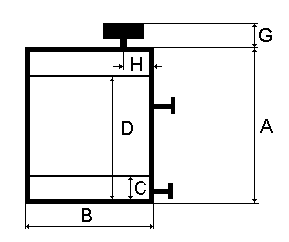 B.  Ширина резервуара:8880  C.  Минимальный уровень:50  D.  Максимальный уровень:2650  G.  Высота патрубка:150  H.  Расстояние от патрубка до стенки:900  Материал резервуара: *  Сталь 09Г2СМатериал резервуара: *  Сталь 09Г2СГеометрические размеры выносной камеры Геометрические размеры выносной камеры Геометрические размеры выносной камеры 1.  ДУ выносной камеры / байпаса: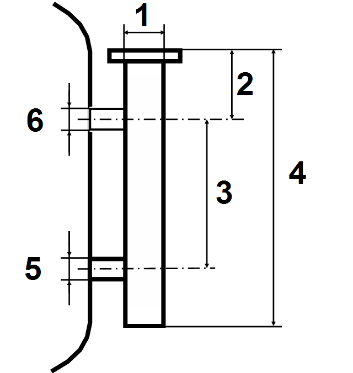 2.  Расстояние от фланца до оси отвода:3.  Межосевое расстояние (диапазон измерений)4.  Высота камеры:5.  ДУ отвода:6.  ДУ отвода:Материал камеры:*        Технологическое соединение с процессом, верхний патрубок (G)Технологическое соединение с процессом, верхний патрубок (G)Технологическое соединение с процессом, верхний патрубок (G)Технологическое соединение с процессом, верхний патрубок (G)Фланцевое присоединениеФланцевое присоединениеРезьбовое присоединениеРезьбовое присоединениеРазмер фланца *(стандарт EN(DIN), плоские).  DN50 PN40  DN80 PN16  DN80 PN40  DN100 PN16  DN100 PN40  DN150 PN16  DN200 PN16Другое: *        Форма / исполнение: Тип и размер резьбы  1,5" NPT  1" NPT  G 1 ½ "   G 1"  Монтажный кронштейн для установки уровнемера над открытым резервуаром / открытом пространствеОтветный фланец:   Необходим      Материал ответного фланца: Сталь 09Г2СОтветный фланец:   Необходим      Материал ответного фланца: Сталь 09Г2СОтветный фланец:   Необходим      Материал ответного фланца: Сталь 09Г2СОтветный фланец:   Необходим      Материал ответного фланца: Сталь 09Г2СШеф - надзор:   Не нужен Шеф - надзор:   Не нужен Шеф - надзор:   Не нужен Шеф - надзор:   Не нужен Тип установки/монтажаТип установки/монтажаТип установки/монтажаТип установки/монтажаТип установки/монтажаТип установки/монтажа  на резервуар *  на камере *  на камере *  в успокоительной трубе *  в успокоительной трубе *  открытое пространство *Возможные ограничения для монтажа уровнемера?Возможные ограничения для монтажа уровнемера?Возможные ограничения для монтажа уровнемера?Возможные ограничения для монтажа уровнемера?Возможные ограничения для монтажа уровнемера?Возможные ограничения для монтажа уровнемера?  Нет ограничений  Нет ограничений  Монтаж только сверху  Монтаж только сверху  Монтаж только сбоку  Монтаж только сбокуТребуемое измерение *Требуемое измерение *Требуемое измерение *Требуемое измерение *Требования к уровнемеруТребования к уровнемеруТребования к уровнемеруТребования к уровнемеруТребования к уровнемеруТребования к уровнемеруТребования к уровнемеруТребования к уровнемеруТребования к уровнемеруТребования к уровнемеруТребования к уровнемеруТребования к уровнемеру Уровень Раздел фаз Объем                       (другое) Уровень Раздел фаз Объем                       (другое) Уровень Раздел фаз Объем                       (другое) Уровень Раздел фаз Объем                       (другое)Погрешность: 3 ммПогрешность: 3 ммПогрешность: 3 ммПогрешность: 3 ммПогрешность: 3 ммПогрешность: 3 ммПогрешность: 3 ммПогрешность: 3 мм Встроенный дисплей Встроенный дисплей Встроенный дисплей Встроенный дисплей Уровень Раздел фаз Объем                       (другое) Уровень Раздел фаз Объем                       (другое) Уровень Раздел фаз Объем                       (другое) Уровень Раздел фаз Объем                       (другое)Исполнение по взрывозащите *: Искробезопасное Исполнение по взрывозащите *: Искробезопасное Исполнение по взрывозащите *: Искробезопасное Исполнение по взрывозащите *: Искробезопасное Исполнение по взрывозащите *: Искробезопасное Исполнение по взрывозащите *: Искробезопасное Исполнение по взрывозащите *: Искробезопасное Исполнение по взрывозащите *: Искробезопасное Исполнение по взрывозащите *: Искробезопасное Исполнение по взрывозащите *: Искробезопасное Исполнение по взрывозащите *: Искробезопасное Исполнение по взрывозащите *: Искробезопасное  Уровень Раздел фаз Объем                       (другое) Уровень Раздел фаз Объем                       (другое) Уровень Раздел фаз Объем                       (другое) Уровень Раздел фаз Объем                       (другое)Выходной сигнал: 4-20 мА + HARTМатериал корпуса: АлюминийВыходной сигнал: 4-20 мА + HARTМатериал корпуса: АлюминийВыходной сигнал: 4-20 мА + HARTМатериал корпуса: АлюминийВыходной сигнал: 4-20 мА + HARTМатериал корпуса: АлюминийВыходной сигнал: 4-20 мА + HARTМатериал корпуса: АлюминийВыходной сигнал: 4-20 мА + HARTМатериал корпуса: АлюминийВыходной сигнал: 4-20 мА + HARTМатериал корпуса: АлюминийВыходной сигнал: 4-20 мА + HARTМатериал корпуса: АлюминийВыходной сигнал: 4-20 мА + HARTМатериал корпуса: АлюминийВыходной сигнал: 4-20 мА + HARTМатериал корпуса: АлюминийВыходной сигнал: 4-20 мА + HARTМатериал корпуса: АлюминийВыходной сигнал: 4-20 мА + HARTМатериал корпуса: АлюминийПредпочтительный тип уровнемераПредпочтительный тип уровнемераПредпочтительный тип уровнемераПредпочтительный тип уровнемераПредпочтительный тип уровнемераПредпочтительный тип уровнемераПредпочтительный тип уровнемераПредпочтительный тип уровнемераПредпочтительный тип уровнемераПредпочтительный тип уровнемераПредпочтительный тип уровнемераПредпочтительный тип уровнемераПредпочтительный тип уровнемераПредпочтительный тип уровнемераПредпочтительный тип уровнемераПредпочтительный тип уровнемера Бесконтактный  радарный  Бесконтактный  радарный  Волноводный радарный  Волноводный радарный  Волноводный радарный  Волноводный радарный  Волноводный радарный  Волноводный радарный  Волноводный радарный  Волноводный радарный  Ультразвуковой  Ультразвуковой  Ультразвуковой  Ультразвуковой  Ультразвуковой Количество: 2Позиция ( Тэг ) : LT-4-402Позиция ( Тэг ) : LT-4-402Позиция ( Тэг ) : LT-4-402Позиция ( Тэг ) : LT-4-402Позиция ( Тэг ) : LT-4-402Позиция ( Тэг ) : LT-4-402Позиция ( Тэг ) : LT-4-402Позиция ( Тэг ) : LT-4-402Позиция ( Тэг ) : LT-4-402Позиция ( Тэг ) : LT-4-402Позиция ( Тэг ) : LT-4-402Позиция ( Тэг ) : LT-4-402Позиция ( Тэг ) : LT-4-402Позиция ( Тэг ) : LT-4-402Позиция ( Тэг ) : LT-4-402Позиция ( Тэг ) : LT-4-402Место установки: Нефтегазовый сепаратор (НГС-1)Место установки: Нефтегазовый сепаратор (НГС-1)Место установки: Нефтегазовый сепаратор (НГС-1)Место установки: Нефтегазовый сепаратор (НГС-1)Место установки: Нефтегазовый сепаратор (НГС-1)Место установки: Нефтегазовый сепаратор (НГС-1)Место установки: Нефтегазовый сепаратор (НГС-1)Место установки: Нефтегазовый сепаратор (НГС-1)Место установки: Нефтегазовый сепаратор (НГС-1)Место установки: Нефтегазовый сепаратор (НГС-1)Место установки: Нефтегазовый сепаратор (НГС-1)Место установки: Нефтегазовый сепаратор (НГС-1)Место установки: Нефтегазовый сепаратор (НГС-1)Место установки: Нефтегазовый сепаратор (НГС-1)Место установки: Нефтегазовый сепаратор (НГС-1)Место установки: Нефтегазовый сепаратор (НГС-1)Информация о процессеИнформация о процессеИнформация о процессеИнформация о процессеИнформация о процессеИнформация о процессеИнформация о процессеИнформация о процессеИнформация о процессеИнформация о процессеИнформация о процессеИнформация о процессеИнформация о процессеИнформация о процессеИнформация о процессеИнформация о процессеНаименование процесса *: Нефтегазовый сепараторНаименование процесса *: Нефтегазовый сепараторНаименование процесса *: Нефтегазовый сепараторНаименование процесса *: Нефтегазовый сепараторНаименование процесса *: Нефтегазовый сепараторНаименование процесса *: Нефтегазовый сепараторНаименование процесса *: Нефтегазовый сепараторНаименование процесса *: Нефтегазовый сепараторНаименование процесса *: Нефтегазовый сепараторНаименование процесса *: Нефтегазовый сепараторНаименование процесса *: Нефтегазовый сепараторНаименование процесса *: Нефтегазовый сепараторНаименование процесса *: Нефтегазовый сепараторНаименование процесса *: Нефтегазовый сепараторНаименование процесса *: Нефтегазовый сепараторНаименование процесса *: Нефтегазовый сепараторИзмеряемая среда *: Газовый конденсат с водойИзмеряемая среда *: Газовый конденсат с водойИзмеряемая среда *: Газовый конденсат с водойИзмеряемая среда *: Газовый конденсат с водойИзмеряемая среда *: Газовый конденсат с водойАгрессивность среды:  Не агрессивнаяАгрессивность среды:  Не агрессивнаяАгрессивность среды:  Не агрессивнаяАгрессивность среды:  Не агрессивнаяАгрессивность среды:  Не агрессивнаяАгрессивность среды:  Не агрессивнаяАгрессивность среды:  Не агрессивнаяАгрессивность среды:  Не агрессивнаяАгрессивность среды:  Не агрессивнаяАгрессивность среды:  Не агрессивнаяАгрессивность среды:  Не агрессивнаяДиэлектрическая проницаемость:Диэлектрическая проницаемость:Диэлектрическая проницаемость:1,6 - 21,6 - 21,6 - 21,6 - 2 2 - 3 2 - 3 2 - 3 2 - 3 3 - 10 3 - 10 3 - 10 >10 >10Температура процесса *:  Мин. +10     Норм.          Макс.  +40  0СТемпература процесса *:  Мин. +10     Норм.          Макс.  +40  0СТемпература процесса *:  Мин. +10     Норм.          Макс.  +40  0СТемпература процесса *:  Мин. +10     Норм.          Макс.  +40  0СТемпература процесса *:  Мин. +10     Норм.          Макс.  +40  0СТемпература процесса *:  Мин. +10     Норм.          Макс.  +40  0СТемпература процесса *:  Мин. +10     Норм.          Макс.  +40  0СТемпература процесса *:  Мин. +10     Норм.          Макс.  +40  0СТемпература процесса *:  Мин. +10     Норм.          Макс.  +40  0СТемпература процесса *:  Мин. +10     Норм.          Макс.  +40  0СТемпература процесса *:  Мин. +10     Норм.          Макс.  +40  0СТемпература процесса *:  Мин. +10     Норм.          Макс.  +40  0СТемпература процесса *:  Мин. +10     Норм.          Макс.  +40  0СТемпература процесса *:  Мин. +10     Норм.          Макс.  +40  0СТемпература процесса *:  Мин. +10     Норм.          Макс.  +40  0СТемпература процесса *:  Мин. +10     Норм.          Макс.  +40  0СТемпература окружающей среды:  Мин. -55     Норм.          Макс.  +36  0СТемпература окружающей среды:  Мин. -55     Норм.          Макс.  +36  0СТемпература окружающей среды:  Мин. -55     Норм.          Макс.  +36  0СТемпература окружающей среды:  Мин. -55     Норм.          Макс.  +36  0СТемпература окружающей среды:  Мин. -55     Норм.          Макс.  +36  0СТемпература окружающей среды:  Мин. -55     Норм.          Макс.  +36  0СТемпература окружающей среды:  Мин. -55     Норм.          Макс.  +36  0СТемпература окружающей среды:  Мин. -55     Норм.          Макс.  +36  0СТемпература окружающей среды:  Мин. -55     Норм.          Макс.  +36  0СТемпература окружающей среды:  Мин. -55     Норм.          Макс.  +36  0СТемпература окружающей среды:  Мин. -55     Норм.          Макс.  +36  0СТемпература окружающей среды:  Мин. -55     Норм.          Макс.  +36  0СТемпература окружающей среды:  Мин. -55     Норм.          Макс.  +36  0СТемпература окружающей среды:  Мин. -55     Норм.          Макс.  +36  0СТемпература окружающей среды:  Мин. -55     Норм.          Макс.  +36  0СТемпература окружающей среды:  Мин. -55     Норм.          Макс.  +36  0СДавление процесса *: Мин. 0  Норм.        Макс.0,1Давление процесса *: Мин. 0  Норм.        Макс.0,1Давление процесса *: Мин. 0  Норм.        Макс.0,1Давление процесса *: Мин. 0  Норм.        Макс.0,1Давление процесса *: Мин. 0  Норм.        Макс.0,1Давление процесса *: Мин. 0  Норм.        Макс.0,1Давление процесса *: Мин. 0  Норм.        Макс.0,1Давление процесса *: Мин. 0  Норм.        Макс.0,1Давление процесса *: Мин. 0  Норм.        Макс.0,1МПаМПаМПаМПаМПаМПаМПаПлотность среды: Конденсат - 750, вода - 980   кг/м3Плотность среды: Конденсат - 750, вода - 980   кг/м3Вязкость:           cP    cСт     ______  при температуре:         0СВязкость:           cP    cСт     ______  при температуре:         0СВязкость:           cP    cСт     ______  при температуре:         0СВязкость:           cP    cСт     ______  при температуре:         0СВязкость:           cP    cСт     ______  при температуре:         0СВязкость:           cP    cСт     ______  при температуре:         0СВязкость:           cP    cСт     ______  при температуре:         0СВязкость:           cP    cСт     ______  при температуре:         0СВязкость:           cP    cСт     ______  при температуре:         0СВязкость:           cP    cСт     ______  при температуре:         0СВязкость:           cP    cСт     ______  при температуре:         0СВязкость:           cP    cСт     ______  при температуре:         0СВязкость:           cP    cСт     ______  при температуре:         0СВязкость:           cP    cСт     ______  при температуре:         0СТурбулентность:         Отсутствует                                             Причина турбулентности:       Турбулентность:         Отсутствует                                             Причина турбулентности:       Турбулентность:         Отсутствует                                             Причина турбулентности:       Турбулентность:         Отсутствует                                             Причина турбулентности:       Турбулентность:         Отсутствует                                             Причина турбулентности:       Турбулентность:         Отсутствует                                             Причина турбулентности:       Турбулентность:         Отсутствует                                             Причина турбулентности:       Турбулентность:         Отсутствует                                             Причина турбулентности:       Турбулентность:         Отсутствует                                             Причина турбулентности:       Турбулентность:         Отсутствует                                             Причина турбулентности:       Турбулентность:         Отсутствует                                             Причина турбулентности:       Турбулентность:         Отсутствует                                             Причина турбулентности:       Турбулентность:         Отсутствует                                             Причина турбулентности:       Турбулентность:         Отсутствует                                             Причина турбулентности:       Турбулентность:         Отсутствует                                             Причина турбулентности:       Турбулентность:         Отсутствует                                             Причина турбулентности:       Примерное колебание уровня из-за турбулентности:           ммПримерное колебание уровня из-за турбулентности:           ммПримерное колебание уровня из-за турбулентности:           ммПримерное колебание уровня из-за турбулентности:           ммПримерное колебание уровня из-за турбулентности:           ммПримерное колебание уровня из-за турбулентности:           ммПримерное колебание уровня из-за турбулентности:           ммПримерное колебание уровня из-за турбулентности:           ммПримерное колебание уровня из-за турбулентности:           ммПримерное колебание уровня из-за турбулентности:           ммПримерное колебание уровня из-за турбулентности:           ммПримерное колебание уровня из-за турбулентности:           ммПримерное колебание уровня из-за турбулентности:           ммСкорость изменения уровня при наливе:           мм/с Скорость изменения уровня при наливе:           мм/с Скорость изменения уровня при наливе:           мм/с Скорость изменения уровня при наливе:           мм/с Скорость изменения уровня при наливе:           мм/с Скорость изменения уровня при наливе:           мм/с Скорость изменения уровня при наливе:           мм/с Скорость изменения уровня при наливе:           мм/с Скорость изменения уровня при сливе:           мм/сСкорость изменения уровня при сливе:           мм/сСкорость изменения уровня при сливе:           мм/сСкорость изменения уровня при сливе:           мм/сСкорость изменения уровня при сливе:           мм/сСкорость изменения уровня при сливе:           мм/сСкорость изменения уровня при сливе:           мм/сСкорость изменения уровня при сливе:           мм/сКакие из следующих характеристик имеет измеряемая среда? (отметить все, что имеет место)Какие из следующих характеристик имеет измеряемая среда? (отметить все, что имеет место)Какие из следующих характеристик имеет измеряемая среда? (отметить все, что имеет место)Какие из следующих характеристик имеет измеряемая среда? (отметить все, что имеет место)Какие из следующих характеристик имеет измеряемая среда? (отметить все, что имеет место)Какие из следующих характеристик имеет измеряемая среда? (отметить все, что имеет место)Какие из следующих характеристик имеет измеряемая среда? (отметить все, что имеет место)Какие из следующих характеристик имеет измеряемая среда? (отметить все, что имеет место)Какие из следующих характеристик имеет измеряемая среда? (отметить все, что имеет место)Какие из следующих характеристик имеет измеряемая среда? (отметить все, что имеет место)Какие из следующих характеристик имеет измеряемая среда? (отметить все, что имеет место)Какие из следующих характеристик имеет измеряемая среда? (отметить все, что имеет место)Какие из следующих характеристик имеет измеряемая среда? (отметить все, что имеет место)Какие из следующих характеристик имеет измеряемая среда? (отметить все, что имеет место)Какие из следующих характеристик имеет измеряемая среда? (отметить все, что имеет место)Какие из следующих характеристик имеет измеряемая среда? (отметить все, что имеет место) Насыщена пузырьками газа (аэрирована) Насыщена пузырьками газа (аэрирована) Насыщена пузырьками газа (аэрирована) Насыщена пузырьками газа (аэрирована) Насыщена пузырьками газа (аэрирована) Насыщена пузырьками газа (аэрирована) Насыщена пузырьками газа (аэрирована) Может обволакивать смачиваемые детали Может обволакивать смачиваемые детали Может обволакивать смачиваемые детали Может обволакивать смачиваемые детали Может обволакивать смачиваемые детали Может обволакивать смачиваемые детали Может обволакивать смачиваемые детали Может обволакивать смачиваемые детали Может обволакивать смачиваемые детали Многофазная жидкость (заполнить таблицу ниже) Многофазная жидкость (заполнить таблицу ниже) Многофазная жидкость (заполнить таблицу ниже) Многофазная жидкость (заполнить таблицу ниже) Многофазная жидкость (заполнить таблицу ниже) Многофазная жидкость (заполнить таблицу ниже) Многофазная жидкость (заполнить таблицу ниже) Пары могут обволакивать не смачиваемые поверхности Пары могут обволакивать не смачиваемые поверхности Пары могут обволакивать не смачиваемые поверхности Пары могут обволакивать не смачиваемые поверхности Пары могут обволакивать не смачиваемые поверхности Пары могут обволакивать не смачиваемые поверхности Пары могут обволакивать не смачиваемые поверхности Пары могут обволакивать не смачиваемые поверхности Пары могут обволакивать не смачиваемые поверхности Возможна кристаллизация      /       налипание Возможна кристаллизация      /       налипание Возможна кристаллизация      /       налипание Возможна кристаллизация      /       налипание Возможна кристаллизация      /       налипание Возможна кристаллизация      /       налипание Возможна кристаллизация      /       налипание Имеется твердый осадок Имеется твердый осадок Имеется твердый осадок Имеется твердый осадок Имеется твердый осадок Имеется твердый осадок Имеется твердый осадок Имеется твердый осадок Имеется твердый осадокОбъем над жидкостью имеет(отметьте все, что имеет место):(отметьте все, что имеет место):(отметьте все, что имеет место):(отметьте все, что имеет место):(отметьте все, что имеет место):(отметьте все, что имеет место):(отметьте все, что имеет место):(отметьте все, что имеет место):(отметьте все, что имеет место):(отметьте все, что имеет место):(отметьте все, что имеет место):(отметьте все, что имеет место):(отметьте все, что имеет место):(отметьте все, что имеет место):(отметьте все, что имеет место): Пары продукта     легкие /    тяжелые  Пары продукта     легкие /    тяжелые  Пары продукта     легкие /    тяжелые  Пары продукта     легкие /    тяжелые  Пары продукта     легкие /    тяжелые  Пары продукта     легкие /    тяжелые  Подушку инертного газа Подушку инертного газа Подушку инертного газа Подушку инертного газа Подушку инертного газа Подушку инертного газа Подушку инертного газа Подушку инертного газа Подушку инертного газа Подушку инертного газа Пыль Пыль Пыль Пыль Пыль Пыль Конденсацию на поверхностях Конденсацию на поверхностях Конденсацию на поверхностях Конденсацию на поверхностях Конденсацию на поверхностях Конденсацию на поверхностях Конденсацию на поверхностях Конденсацию на поверхностях Конденсацию на поверхностях Конденсацию на поверхностяхПена:  ОтсутствуетПена:  ОтсутствуетПена:  ОтсутствуетПена:  ОтсутствуетПена:  ОтсутствуетПена:  ОтсутствуетПена:  ОтсутствуетПена:  ОтсутствуетПримерная толщина слоя:          ммПримерная толщина слоя:          ммПримерная толщина слоя:          ммПримерная толщина слоя:          ммПримерная толщина слоя:          ммПримерная толщина слоя:          ммПримерная толщина слоя:          ммПримерная толщина слоя:          ммКакие категории точнее всего описывают пену в данном случае?Какие категории точнее всего описывают пену в данном случае?Какие категории точнее всего описывают пену в данном случае?Какие категории точнее всего описывают пену в данном случае?Какие категории точнее всего описывают пену в данном случае?Какие категории точнее всего описывают пену в данном случае?Какие категории точнее всего описывают пену в данном случае?Какие категории точнее всего описывают пену в данном случае?Какие категории точнее всего описывают пену в данном случае?Какие категории точнее всего описывают пену в данном случае?Какие категории точнее всего описывают пену в данном случае?Какие категории точнее всего описывают пену в данном случае?Какие категории точнее всего описывают пену в данном случае?Какие категории точнее всего описывают пену в данном случае?Какие категории точнее всего описывают пену в данном случае?Какие категории точнее всего описывают пену в данном случае?  Легкая пена, большие пузыри, обилие воздуха (пример: пена от пробулькивания воздуха через среду).  Легкая пена, большие пузыри, обилие воздуха (пример: пена от пробулькивания воздуха через среду).  Легкая пена, большие пузыри, обилие воздуха (пример: пена от пробулькивания воздуха через среду).  Легкая пена, большие пузыри, обилие воздуха (пример: пена от пробулькивания воздуха через среду).  Легкая пена, большие пузыри, обилие воздуха (пример: пена от пробулькивания воздуха через среду).  Легкая пена, большие пузыри, обилие воздуха (пример: пена от пробулькивания воздуха через среду).  Легкая пена, большие пузыри, обилие воздуха (пример: пена от пробулькивания воздуха через среду).  Легкая пена, большие пузыри, обилие воздуха (пример: пена от пробулькивания воздуха через среду).  Легкая пена, большие пузыри, обилие воздуха (пример: пена от пробулькивания воздуха через среду).  Легкая пена, большие пузыри, обилие воздуха (пример: пена от пробулькивания воздуха через среду).  Легкая пена, большие пузыри, обилие воздуха (пример: пена от пробулькивания воздуха через среду).  Легкая пена, большие пузыри, обилие воздуха (пример: пена от пробулькивания воздуха через среду).  Легкая пена, большие пузыри, обилие воздуха (пример: пена от пробулькивания воздуха через среду).  Легкая пена, большие пузыри, обилие воздуха (пример: пена от пробулькивания воздуха через среду).  Легкая пена, большие пузыри, обилие воздуха (пример: пена от пробулькивания воздуха через среду).  Легкая пена, большие пузыри, обилие воздуха (пример: пена от пробулькивания воздуха через среду).  Смесь плотной и легкой пены. Четкий раздел фаз с жидкостью (пример: пена в стакане пива).  Смесь плотной и легкой пены. Четкий раздел фаз с жидкостью (пример: пена в стакане пива).  Смесь плотной и легкой пены. Четкий раздел фаз с жидкостью (пример: пена в стакане пива).  Смесь плотной и легкой пены. Четкий раздел фаз с жидкостью (пример: пена в стакане пива).  Смесь плотной и легкой пены. Четкий раздел фаз с жидкостью (пример: пена в стакане пива).  Смесь плотной и легкой пены. Четкий раздел фаз с жидкостью (пример: пена в стакане пива).  Смесь плотной и легкой пены. Четкий раздел фаз с жидкостью (пример: пена в стакане пива).  Смесь плотной и легкой пены. Четкий раздел фаз с жидкостью (пример: пена в стакане пива).  Смесь плотной и легкой пены. Четкий раздел фаз с жидкостью (пример: пена в стакане пива).  Смесь плотной и легкой пены. Четкий раздел фаз с жидкостью (пример: пена в стакане пива).  Смесь плотной и легкой пены. Четкий раздел фаз с жидкостью (пример: пена в стакане пива).  Смесь плотной и легкой пены. Четкий раздел фаз с жидкостью (пример: пена в стакане пива).  Смесь плотной и легкой пены. Четкий раздел фаз с жидкостью (пример: пена в стакане пива).  Смесь плотной и легкой пены. Четкий раздел фаз с жидкостью (пример: пена в стакане пива).  Смесь плотной и легкой пены. Четкий раздел фаз с жидкостью (пример: пена в стакане пива).  Смесь плотной и легкой пены. Четкий раздел фаз с жидкостью (пример: пена в стакане пива).  Плотная пена, маленькие пузырьки. Четкий раздел фаз с жидкостью (пример: крем для бритья).  Плотная пена, маленькие пузырьки. Четкий раздел фаз с жидкостью (пример: крем для бритья).  Плотная пена, маленькие пузырьки. Четкий раздел фаз с жидкостью (пример: крем для бритья).  Плотная пена, маленькие пузырьки. Четкий раздел фаз с жидкостью (пример: крем для бритья).  Плотная пена, маленькие пузырьки. Четкий раздел фаз с жидкостью (пример: крем для бритья).  Плотная пена, маленькие пузырьки. Четкий раздел фаз с жидкостью (пример: крем для бритья).  Плотная пена, маленькие пузырьки. Четкий раздел фаз с жидкостью (пример: крем для бритья).  Плотная пена, маленькие пузырьки. Четкий раздел фаз с жидкостью (пример: крем для бритья).  Плотная пена, маленькие пузырьки. Четкий раздел фаз с жидкостью (пример: крем для бритья).  Плотная пена, маленькие пузырьки. Четкий раздел фаз с жидкостью (пример: крем для бритья).  Плотная пена, маленькие пузырьки. Четкий раздел фаз с жидкостью (пример: крем для бритья).  Плотная пена, маленькие пузырьки. Четкий раздел фаз с жидкостью (пример: крем для бритья).  Плотная пена, маленькие пузырьки. Четкий раздел фаз с жидкостью (пример: крем для бритья).  Плотная пена, маленькие пузырьки. Четкий раздел фаз с жидкостью (пример: крем для бритья).  Плотная пена, маленькие пузырьки. Четкий раздел фаз с жидкостью (пример: крем для бритья).  Плотная пена, маленькие пузырьки. Четкий раздел фаз с жидкостью (пример: крем для бритья).  Плотная или легкая пена, но имеет слой эмульсии между пеной и жидкостью.  Плотная или легкая пена, но имеет слой эмульсии между пеной и жидкостью.  Плотная или легкая пена, но имеет слой эмульсии между пеной и жидкостью.  Плотная или легкая пена, но имеет слой эмульсии между пеной и жидкостью.  Плотная или легкая пена, но имеет слой эмульсии между пеной и жидкостью.  Плотная или легкая пена, но имеет слой эмульсии между пеной и жидкостью.  Плотная или легкая пена, но имеет слой эмульсии между пеной и жидкостью.  Плотная или легкая пена, но имеет слой эмульсии между пеной и жидкостью.  Плотная или легкая пена, но имеет слой эмульсии между пеной и жидкостью.  Плотная или легкая пена, но имеет слой эмульсии между пеной и жидкостью.  Плотная или легкая пена, но имеет слой эмульсии между пеной и жидкостью.  Плотная или легкая пена, но имеет слой эмульсии между пеной и жидкостью.  Плотная или легкая пена, но имеет слой эмульсии между пеной и жидкостью.  Плотная или легкая пена, но имеет слой эмульсии между пеной и жидкостью.  Плотная или легкая пена, но имеет слой эмульсии между пеной и жидкостью.  Плотная или легкая пена, но имеет слой эмульсии между пеной и жидкостью.Только многофазные применения *Только многофазные применения *Только многофазные применения *Только многофазные применения *Только многофазные применения *Только многофазные применения *Только многофазные применения *Только многофазные применения *Только многофазные применения *Только многофазные применения *Только многофазные применения *Только многофазные применения *Только многофазные применения *Только многофазные применения *Только многофазные применения *Только многофазные применения *Верхний продукт *: Газовый конденсатВерхний продукт *: Газовый конденсатВерхний продукт *: Газовый конденсатВерхний продукт *: Газовый конденсатВерхний продукт *: Газовый конденсатВерхний продукт *: Газовый конденсатВерхний продукт *: Газовый конденсатНижний продукт *: ВодаНижний продукт *: ВодаНижний продукт *: ВодаНижний продукт *: ВодаНижний продукт *: ВодаНижний продукт *: ВодаНижний продукт *: ВодаНижний продукт *: ВодаНижний продукт *: ВодаДиэлектрическая проницаемость верхнего продукта:1,8 (точное значение!)Диэлектрическая проницаемость верхнего продукта:1,8 (точное значение!)Диэлектрическая проницаемость верхнего продукта:1,8 (точное значение!)Диэлектрическая проницаемость верхнего продукта:1,8 (точное значение!)Диэлектрическая проницаемость верхнего продукта:1,8 (точное значение!)Диэлектрическая проницаемость верхнего продукта:1,8 (точное значение!)Диэлектрическая проницаемость верхнего продукта:1,8 (точное значение!)Диэлектрическая проницаемость нижнего продукта:81 (точное значение!)Диэлектрическая проницаемость нижнего продукта:81 (точное значение!)Диэлектрическая проницаемость нижнего продукта:81 (точное значение!)Диэлектрическая проницаемость нижнего продукта:81 (точное значение!)Диэлектрическая проницаемость нижнего продукта:81 (точное значение!)Диэлектрическая проницаемость нижнего продукта:81 (точное значение!)Диэлектрическая проницаемость нижнего продукта:81 (точное значение!)Диэлектрическая проницаемость нижнего продукта:81 (точное значение!)Диэлектрическая проницаемость нижнего продукта:81 (точное значение!)Толщина слоя верхнего продукта:  от 200 мм / до 1800 ммТолщина слоя верхнего продукта:  от 200 мм / до 1800 ммТолщина слоя верхнего продукта:  от 200 мм / до 1800 ммТолщина слоя верхнего продукта:  от 200 мм / до 1800 ммТолщина слоя верхнего продукта:  от 200 мм / до 1800 ммТолщина слоя верхнего продукта:  от 200 мм / до 1800 ммТолщина слоя верхнего продукта:  от 200 мм / до 1800 ммТолщина слоя верхнего продукта:  от 200 мм / до 1800 ммТолщина слоя верхнего продукта:  от 200 мм / до 1800 ммТолщина слоя верхнего продукта:  от 200 мм / до 1800 ммТолщина слоя верхнего продукта:  от 200 мм / до 1800 ммТолщина слоя верхнего продукта:  от 200 мм / до 1800 ммТолщина слоя верхнего продукта:  от 200 мм / до 1800 ммТолщина слоя верхнего продукта:  от 200 мм / до 1800 ммТолщина слоя верхнего продукта:  от 200 мм / до 1800 ммТолщина слоя верхнего продукта:  от 200 мм / до 1800 ммТип резервуара  Горизонтальный *     Вертикальный *     Цилиндрический *     Кубический *     Сфера *   Другой *        Геометрические размеры резервуара Геометрические размеры резервуара Геометрические размеры резервуара A.  Высота (диаметр) резервуара:2400  B.  Ширина резервуара:12900  C.  Минимальный уровень:50  D.  Максимальный уровень:1800  G.  Высота патрубка:350  H.  Расстояние от патрубка до стенки:1200  Материал резервуара: *  Сталь 09Г2СМатериал резервуара: *  Сталь 09Г2СГеометрические размеры выносной камеры Геометрические размеры выносной камеры Геометрические размеры выносной камеры 1.  ДУ выносной камеры / байпаса:2.  Расстояние от фланца до оси отвода:3.  Межосевое расстояние (диапазон измерений)4.  Высота камеры:5.  ДУ отвода:6.  ДУ отвода:Материал камеры:*        Технологическое соединение с процессом, верхний патрубок (G)Технологическое соединение с процессом, верхний патрубок (G)Технологическое соединение с процессом, верхний патрубок (G)Технологическое соединение с процессом, верхний патрубок (G)Фланцевое присоединениеФланцевое присоединениеРезьбовое присоединениеРезьбовое присоединениеРазмер фланца *(стандарт EN(DIN), плоские).  DN50 PN40  DN80 PN16  DN80 PN40  DN100 PN16  DN100 PN40  DN150 PN16  DN200 PN16Другое: *        Форма / исполнение: Тип и размер резьбы  1,5" NPT  1" NPT  G 1 ½ "   G 1"  Монтажный кронштейн для установки уровнемера над открытым резервуаром / открытом пространствеОтветный фланец:   Необходим      Материал ответного фланца: Сталь 09Г2СОтветный фланец:   Необходим      Материал ответного фланца: Сталь 09Г2СОтветный фланец:   Необходим      Материал ответного фланца: Сталь 09Г2СОтветный фланец:   Необходим      Материал ответного фланца: Сталь 09Г2СШеф - надзор:   Не нужен Шеф - надзор:   Не нужен Шеф - надзор:   Не нужен Шеф - надзор:   Не нужен Тип установки/монтажаТип установки/монтажаТип установки/монтажаТип установки/монтажаТип установки/монтажаТип установки/монтажа  на резервуар *  на камере *  на камере *  в успокоительной трубе *  в успокоительной трубе *  открытое пространство *Возможные ограничения для монтажа уровнемера?Возможные ограничения для монтажа уровнемера?Возможные ограничения для монтажа уровнемера?Возможные ограничения для монтажа уровнемера?Возможные ограничения для монтажа уровнемера?Возможные ограничения для монтажа уровнемера?  Нет ограничений  Нет ограничений  Монтаж только сверху  Монтаж только сверху  Монтаж только сбоку  Монтаж только сбоку